Сумська міська радаВиконавчий комітетРІШЕННЯЗ метою здійснення контролю за фінансово-господарською діяльністю, підвищення ефективності роботи підприємств комунальної власності територіальної громади міста Суми, відповідно до статей 75, 78 Господарського кодексу України, рішення Виконавчого комітету Сумської міської ради від 17.09.2020 № 474 «Про затвердження Порядку складання, затвердження та контролю виконання фінансових планів підприємств комунальної власності Сумської міської територіальної громади», керуючись підпунктом 4 пункту «а» статті 27, частиною другою статті 52 Закону України «Про місцеве самоврядування в Україні», Виконавчий комітет Сумської міської ради ВИРІШИВ:1. Затвердити фінансовий план КП СМР «Електроавтотранс» на 2023 рік (додається).2. Директору КП СМР «Електроавтотранс» (Новик А.В.) звіт про виконання фінансового плану підприємства надавати відділу транспорту, зв’язку  та телекомунікаційних послуг Сумської міської ради в паперовому та електронному виді у терміни, визначені у рішенні Виконавчого комітету Сумської міської ради від 17.09.2020 № 474 «Про затвердження Порядку складання, затвердження та контролю виконання фінансових планів підприємств комунальної власності Сумської міської територіальної громади».3. Відповідальність  за   виконання   цього   рішення    покласти     на КП СМР «Електроавтотранс» (Новик А.В.) і відділ транспорту, зв’язку  та телекомунікаційних послуг Сумської міської ради (Яковенко С.В.).4. Контроль за виконанням даного рішення покласти на заступника  міського голови згідно із розподілом обов’язків.   Керуючий справами виконавчого комітету	 		 Ю.А. Павлик				  Яковенко С.В. 700-667	Розіслати:   Яковенку С.В., Новику А.В., Липовій С.А.                                      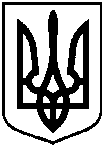 від 17 листопада  2023 р.  № 585   Про затвердження фінансового плану КП СМР «Електроавтотранс» на 2023 рік